CUENTA JUSTIFICATIVASOLICITUD DE PAGOSOLICITO, que efectúen los trámites necesarios para ordenar el pago de la subvención aprobada al IDE/     /     , por importe de       euros.DECLARO, que el proyecto denominado       subvencionado por el IDEPA se ha ejecutado de acuerdo con las condiciones establecidas tanto en las bases como en la correspondiente convocatoria, así como, en las expresadas en la Resolución de aprobación de la ayuda, respondiendo, además, de la veracidad de la documentación y los datos aportados para la justificación del proyecto.APORTO, la CUENTA JUSTIFICATIVA que consta de la siguiente documentación:En      , a    de       de 20  Firma del representante legalACTIVIDAD DEL PROYECTODocumentación que se presenta (marque las casillas correspondientes):	Licencia de obras	Certificado final de obra	Licencia de apertura (o en su defecto, solicitud)	Autorización administrativa, si procede, en la que se refleje la categoría en que se encuadra la actividad subvencionada (sólo proyectos del sector turístico) 	Solicitud de inscripción en el Registro Industrial del Principado de Asturias de los activos subvencionados (sólo para empresas cuyas actividades o servicios estén comprendidos en el ámbito de aplicación de la Ley 21/1992, de 16 de julio, de Industria)	Alta en el IAE correspondiente para la actividad a desarrollar, en el caso de no haber autorizado al IDEPA para comprobar los IAEs de la empresa en la solicitud, o bien en el caso de empresas de nueva creación o de diversificación de la actividad actual.	Otras (Indicar cuáles):Observaciones: EMPLEOPlantilla de la empresa en la fecha de finalización del plazo de ejecución del proyecto, establecido en la Resolución de concesión de la ayuda, o en la fecha de presentación de la cuenta justificativa, si ésta es anterior:	Vida Laboral de cada autónomo/socio trabajador de la empresa y últimos 6 meses de recibos de seguros autónomosEJC: Equivalente a jornada completa (proporcionalidad en contratos a tiempo parcial)PERSONAL DE LA EMPRESA QUE SE HA CONVERTIDO EN EMPLEO INDEFINIDO	Otra documentación (Indicar cuál):INVERSIÓN REALIZADADocumentación que se presenta (marque las casillas correspondientes):	Relación de facturas y documentos, según modelos del Anexo de facturas.	Facturas y justificantes de pago correspondientes, ordenadas según relación. Se admitirá certificación de un auditor o firma auditora inscrita en el ROAC que acredite la realización, pago e incorporación del bien al patrimonio de la empresa.	Breve descripción del sistema utilizado en la contabilización de las inversiones. 	Registros contables (Cuentas del Libro Mayor, por año) que reflejen que las inversiones están debidamente contabilizadas, (selladas y firmadas en todas sus hojas por el representante legal de la empresa). Códigos contables específicos y separados para el proyecto subvencionado Escritura pública de compraventa o de obra nueva, debidamente registrada, en la que consten la subvención concedida y el plazo a mantener el destino de los bienes al fin concreto para el que se concedió la subvención, (en los supuestos de adquisición de terrenos y adquisición o construcción de edificaciones).	Certificado de tasador independiente debidamente acreditado e inscrito en el correspondiente registro oficial (en el supuesto de adquisición de bienes inmuebles, salvo que se trate de terrenos adquiridos en licitaciones públicas).	Certificado de hechos concretos, es decir, examen de los estados financieros cumpliendo las normas y procedimientos de auditoría generalmente aceptados, emitido por un auditor o firma auditora inscrita en el ROAC, (en el caso de inversiones realizadas en trabajos para el propio inmovilizado).	Otra documentación justificativa de la realización de la inversión (Indicar cuál):Observaciones: FINANCIACIÓN DEL PROYECTOENVIAR DOCUMENTACIÓN QUE PRUEBE LA “AUTOFINANCIACIÓN” DEL 25 % DEL PROYECTO4.1.	OPERACIONES FINANCIERAS CON AYUDA PÚBLICA	Si se han formalizado operaciones financieras con ayuda pública para financiar el proyecto. Se presenta el documento de formalización correspondiente.4.2. OTRAS FORMAS DE FINANCIACIÓN (Préstamos no subvencionados, aumentos de capital social, tesorería propia, etc.).	Si se han utilizado otras formas de financiación para el proyecto.Observaciones: OTRAS AYUDAS AL PROYECTO NO ha solicitado y/o recibido ayudas para este proyecto. SI ha solicitado y/o recibido las ayudas que se mencionan a continuación para este proyecto. NO ha solicitado y/o recibido ayudas acogidas al Reglamento (UE) No 651/2014 de la Comisión, de 17 de junio de 2014. SI ha solicitado y/o recibido las siguientes ayudas acogidas al Reglamento (UE) No 651/2014 de la Comisión, de 17 de junio de 2014:La entidad que represento, se compromete a comunicar aquellas otras ayudas que solicite y/o reciba de cualquier entidad para la financiación del presente proyecto , tan pronto como se conozcan y antes de la justificación de la aplicación de los fondos recibidos, desde la solicitud y/o concesión de la ayuda.Firma del representante legal.Acreditación del requisito de publicidad  de la cofinanciación pública (IDEPA/FEDER)En relación con el requisito exigido a los proyectos de efectuar cuantas medidas  de información y/o publicidad, establecidas en las Bases Reguladoras y en la normativa europea, de que los mismos han sido subvencionados por el IDEPA y, en su caso, cofinanciados con Fondos Europeos de Desarrollo Regional (FEDER), se presenta la siguiente documentación:			(Fotos cartel, fotos placa, captura web y enlace…)Las medidas y modelos aparecen recogidos en la página Web del IDEPA.OTRA DOCUMENTACIÓN GENERAL IMPACTO MEDIO-AMBIENTAL: (cumplimentar y enviar documentación si el proyecto lo requiere)	Declaración de Impacto Ambiental (En el caso de que el proyecto la requiera, Ley 21/2013, de 9 de diciembre, de evaluación ambiental).	Autorización Ambiental Integrada (En el caso de que el proyecto la requiera, Real Decreto Legislativo 1/2016, de 16 de diciembre, por el que se aprueba el texto refundido de la Ley de prevención y control integrados de la contaminación.	Evaluación de la contribución de la actuación subvencionada a la reducción de las emisiones de gases de efecto invernadero, atendiendo a las metodologías disponibles.		Documento de NO afectación directa o indirecta a los espacios de la Red Natura 2000.El proyecto cumple todas las normas nacionales y comunitarias, tanto medioambientales como sobre desarrollo sostenible. NO. SI.Si el beneficiario de la ayuda ha denegado su consentimiento para que desde el IDEPA se recaben datos del solicitante ante la Agencia Estatal de Administración Tributaria, la Tesorería General de la Seguridad Social o el Ente Público de Servicios Tributarios del Principado de Asturias, deberá presentar:	Certificados de la AGENCIA ESTATAL DE ADMINISTRACIÓN TRIBUTARIA (AEAT), relativos al cumplimiento de las obligaciones fiscales y del Impuesto de Actividades Económicas (IAE).	Certificación de la TESORERÍA GENERAL DE LA SEGURIDAD SOCIAL, de estar al corriente de las obligaciones con la Seguridad Social.	Certificación expedida por el ENTE PUBLICO DE SERVICIOS TRIBUTARIOS DEL PRINCIPADO DE ASTURIAS, de no ser deudor del Principado de Asturias por deudas vencidas, líquidas y exigibles.	Vida Laboral de la Empresa del último día del plazo máximo concedido para la ejecución del proyecto en la Resolución de concesión, o bien, el del día de presentación de la cuenta justificativa, si ésta es anteriorOtra documentación (Indicar cuál):ANEXOS DE RELACIÓN DE FACTURAS DE INVERSIÓNEl beneficiario deberá aportar una relación de justificantes de inversión imputados al proyecto.Presentar OBLIGATORIAMENTE a través de un archivo en formato hoja de cálculo (XLSX) en el que se relacionarán todos y cada uno de los justificantes, así como todos los datos sobre ellos necesarios (modelo en página web del IDEPA)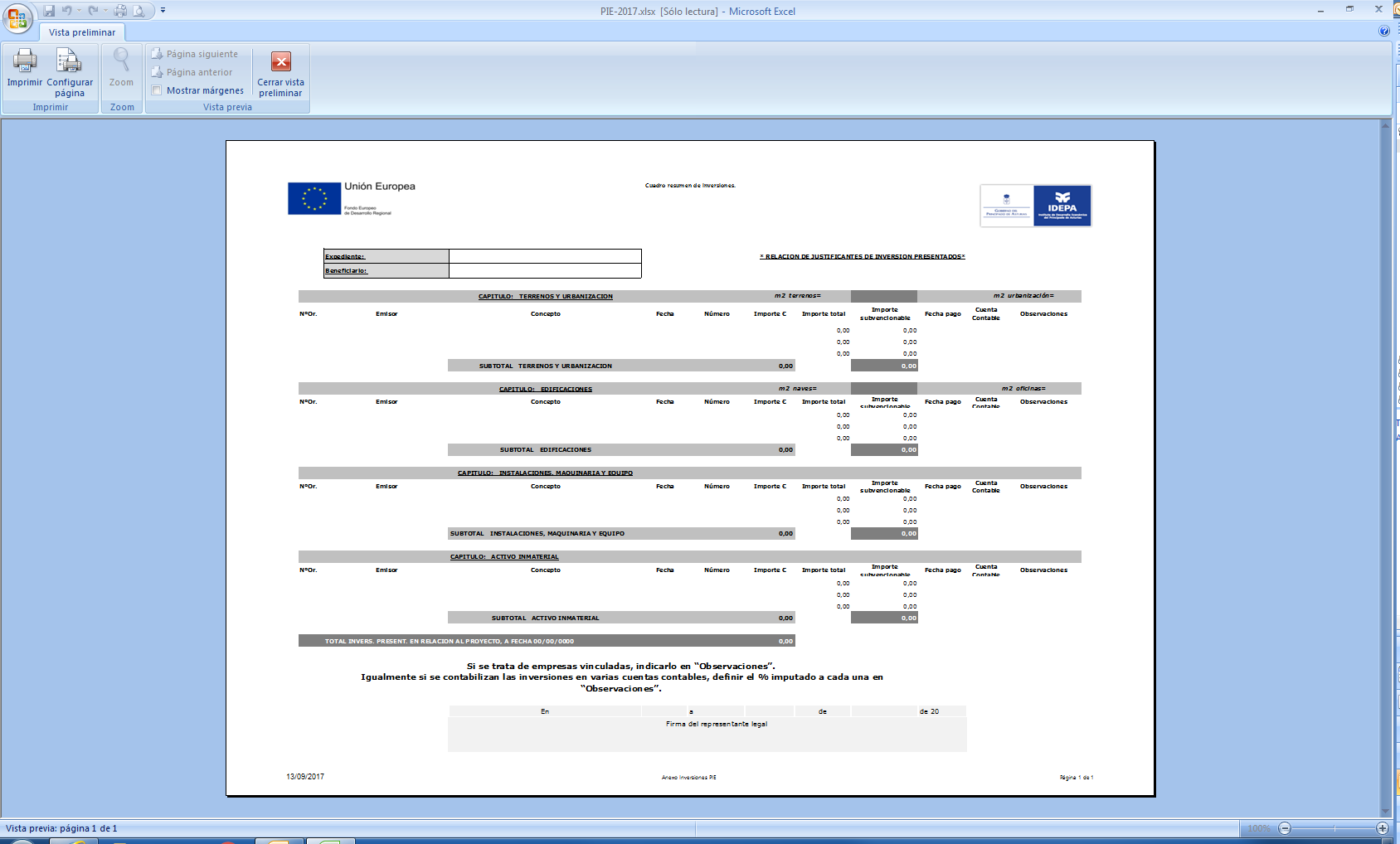 El mismo se presentará con el resto de la cuenta justificativa.Declaración de compromiso en relación con la ejecución de actuaciones del Programa Operativo FEDER de AsturiasDon/Doña      , con DNI      , como representante legal de la entidad      , con NIF      , y domicilio fiscal en      , en la condición de beneficiaria de ayudas financiadas con recursos provenientes del Programa Operativo FEDER de Asturias en el desarrollo de actuaciones necesarias para la consecución de los objetivos definidos en el Objetivo Temático 1.3 «Refuerzo del crecimiento sostenible y la competitividad de las pymes y la creación de empleo en éstas, también mediante inversiones productivas» y del Objetivo Político 1 «Una Europa más competitiva e inteligente, promoviendo una transformación económica innovadora e inteligente y una conectividad regional a las tecnologías de la información y de las comunicaciones», manifiesta el compromiso de la entidad que representa con los estándares más exigentes en relación con el cumplimiento de las normas jurídicas, éticas y morales, adoptando las medidas necesarias para prevenir y detectar el fraude, la corrupción y los conflictos de interés, comunicando en su caso a las autoridades que proceda los incumplimientos observados.Adicionalmente, atendiendo al contenido del Programa Operativo FEDER de Asturias, se compromete a respetar los principios de economía circular y evitar impactos negativos significativos en el medio ambiente («DNSH» por sus siglas en inglés «do no significant harm») en la ejecución de las actuaciones llevadas a cabo en el marco de dicho Programa, y manifiesta que no incurre en doble financiación y que, en su caso, no le consta riesgo de incompatibilidad con el régimen de ayudas de Estado.PROYECTOS DE INVERSIÓN EMPRESARIALNº EXPEDIENTE:IDE/     /     EMPRESA:TITULO DEL PROYECTO:Don/DoñaDon/DoñaDNIen nombre y representación deen nombre y representación deNIFRELLENAR EN CASO DE CAMBIO DE DATOS DE NOTIFICACIÓN/COMUNICACIÓN CON RESPECTO A LA SOLICITUD INICIALRELLENAR EN CASO DE CAMBIO DE DATOS DE NOTIFICACIÓN/COMUNICACIÓN CON RESPECTO A LA SOLICITUD INICIALRELLENAR EN CASO DE CAMBIO DE DATOS DE NOTIFICACIÓN/COMUNICACIÓN CON RESPECTO A LA SOLICITUD INICIALDomicilio Domicilio Código postalCiudadCiudadProvinciaCorreo electrónicoCorreo electrónicoTeléfono Memoria de actuaciones 1. Actividad del proyecto2. EmpleoMemoria Económica  3. Inversión Realizada 4. Financiación del proyecto 5. Otras ayudas ANEXOS de relación de facturas de inversiónOtra documentación6. Acreditación del requisito de publicidad  de la cofinanciación pública (IDEPA/FEDER)7. Otra documentación general 8. Último Impuesto sobre Sociedades registrado.Tipos de contrato(Claves de modalidad de contrato de trabajo)PlantillaPlantillaEmpleo femeninoEmpleo femeninoTipos de contrato(Claves de modalidad de contrato de trabajo)NºU.T.A.NºU.T.A.Autónomos/ Socios trabajadores de Coop. o Soc. LaboralesIndefinido a tiempo completo (100, 109, 130, 139, 150, 189)	Indefinido a tiempo parcial (200, 209, 230, 239, 250, 289, 339)	Indefinido fijo/discontinuo (300, 309, 330, 350, 389)TOTAL EMPLEO INDEFINIDOContratos formativos (420, 421, 520)Temporales a tiempo completo (408, 430, 441, 450, 452)…	Temporales a tiempo parcial (508, 530, 540, 541, 550, 552)De duración determinada a tiempo completo (401, 402, 403, 410, 418)De duración determinada a tiempo parcial (501, 502, 503, 510, 518)	TOTAL EMPLEO NO INDEFINIDO	TOTALNOMBREAPELLIDOSTIPO DE CONTRATO ANTERIORTIPO DE CONTRATO INDEFINIDO NUEVOEntidadFecha solicitudFecha aprobaciónImporte recibido o aprobadoEntidadFecha solicitudFecha aprobaciónImporte recibido o aprobado